ΑΜΕΡΙΚΑΝΙΚΟ ΚΟΛΛΕΓΙΟ ΕΛΛΑΔΟΣΓΥΜΝΑΣΙΟ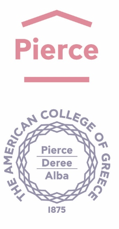 Αρ Πρωτ. 24/29-1-2019Αξιότιμοι Κύριοι,Σας γνωστοποιούμε ότι μαθητές του Γυμνασίου του Αμερικανικού Κολλεγίου Ελλάδος-PIERCE, στο πλαίσιο των παρακάτω εκπαιδευτικών προγραμμάτων:Το Γαλαξίδι και η πολιτιστική του κληρονομιάΒωξίτης: περιβάλλον, πολιτισμός και οικονομία στην Φωκίδαθα πραγματοποιήσουν σχολική εκδρομή στη Φωκίδα, από την Πέμπτη 28 Φεβρουαρίου το πρωί (αναχώρηση) έως την Παρασκευή 1 Μαρτίου, 2019 (επιστροφή).Παρακαλούμε να μας αποστείλετε κλειστή προσφορά έως και την Πέμπτη, 7 Φεβρουαρίου 2019 και μέχρι τις 12:00 στη γραμματεία Γυμνασίου (κ. Χρύσα Σαββάκη – Γραβιάς 6, Αγία Παρασκευή, τηλ.6009800 εσωτ. 1175). Μετά την παρέλευση της προθεσμίας υποβολής, καμία προσφορά δε θα γίνει δεκτή. Η κατάθεση των προσφορών θα γίνει ενυπόγραφα παραλαμβάνοντας αριθμό πρωτοκόλλου. Ο σφραγισμένος φάκελος θα πρέπει να φέρει την ένδειξη «Εκδρομή στο Νομό Αργολίδας – υπόψη κ. Βασιλείου» και θα περιλαμβάνει την προσφορά σας για τον παρακάτω προορισμό με τις λεπτομέρειες, όπως αυτές περιγράφονται ακολούθως. Οι προσφορές που θα κατατεθούν θα αποσφραγισθούν την Παρασκευή, 8 Φεβρουαρίου 2019, στις 11:00 και θα ενημερωθούν όλοι οι συμμετέχοντες.Συνολικός αριθμός ατόμων: 49Μαθητές: 45Καθηγητές:  4Αναλυτικότερα, οι παραπάνω αριθμοί προκύπτουν ως εξής:Πρόγραμμα 1Συνολικός αριθμός ατόμων: 25Μαθητές: 23Καθηγητές:  2Πρόγραμμα 2Συνολικός αριθμός ατόμων: 24Μαθητές: 22Καθηγητές:  2Η τακτοποίηση στα δωμάτια θα γίνει σε μονόκλινα για τους καθηγητές και δίκλινα/τρίκλινα για τους μαθητές.Επιθυμούμε τα παρακάτω:Μετακίνηση με 1 σύγχρονο πούλμαν Διόδια αυτοκινητοδρόμωνΞεναγό για τον αρχαιολογικό χώρο των ΔελφώνΕπίσκεψη στο Μεταλλευτικό Πάρκο Φωκίδας1 διανυκτέρευση με πρωινό σε ξενοδοχείο 4* στους ΔελφούςΔείπνο στους Δελφούς (Πέμπτη βράδυ)Φ.Π.Α.Ασφάλειες αστικής, επαγγελματικής και ταξιδιωτικής ευθύνης σύμφωνα με τη σύμβαση του Υ.ΠΑΙ.Θ. με τον HAΤTA και την κείμενη νομοθεσία. Στις παραπάνω καλύψεις πρέπει απαραιτήτως να περιλαμβάνονται και έξοδα ατυχήματος ή ασθένειας. ΕΝΔΕΙΚΤΙΚΟ ΠΡΟΓΡΑΜΜΑ ΕΞΟΡΜΗΣΗΣΠέμπτη 28 Φεβρουαρίου 20191η μέρα09:00		Αναχώρηση από το σχολείο13:00-15:00	Άφιξη στον αρχαιολογικό χώρο των ΔελφώνΕπίσκεψη στο Μουσείο και τον αρχαιολογικό χώρο.15:00 		Αναχώρηση για Γαλαξίδι15:30 		Γεύμα στο Γαλαξίδι17:30		Αναχώρηση για Δελφούς18:00		Άφιξη στο ξενοδοχείο20:30		Δείπνο στους ΔελφούςΠαρασκευή 1 Μαρτίου 20192η μέρα09:00 		Πρωινό11:00- 13:00 	Επίσκεψη στο “Vagonetto” (Ταξίδι στο κέντρο της γης)Παρουσιάσεις με θέμα: “Εξόρυξη του βωξίτη”13:00 		Αναχώρηση για το Χάνι της Γραβιάς13:30 – 14:30	Επίσκεψη στο Χάνι της Γραβιάς14:30 		Αναχώρηση για Αθήνα με στάση στα Καμένα Βούρλα19:00		Άφιξη στο σχολείο.Για τις παραπάνω υπηρεσίες ζητείται η τελική συνολική τιμή του οργανωμένου ταξιδιού, αλλά και η επιβάρυνση ανά μαθητή, στην οποία θα συμπεριλαμβάνονται Φ.Π.Α., φόροι και λοιπές επιβαρύνσεις.Με κάθε προσφορά κατατίθεται από το ταξιδιωτικό γραφείο απαραιτήτως και υπεύθυνη δήλωση ότι διαθέτει βεβαίωση συνδρομής των νόμιμων προϋποθέσεων λειτουργίας τουριστικού γραφείου η οποία βρίσκεται σε ισχύ.Ο Διευθυντής του ΓυμνασίουΙωάννης Κλαδάς ΠΕ03